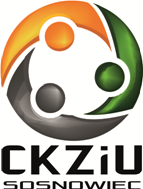 PROJEKTFESTIWAL ZAWODÓWProjekt skierowany jest do uczniów gimnazjów i ich rodziców.CELE  PROJEKTU:1) Promowanie szkolnictwa zawodowego Centrum Kształcenia Zawodowego i Ustawicznego,2) Prezentacja oferty edukacyjnej Centrum Kształcenia Zawodowego i Ustawicznego,3) Dostarczenie Gimnazjalistom wiedzy teoretycznej i praktycznej na temat zawodów,                                                          w których kształci Centrum Kształcenia Zawodowego i Ustawicznego,4) Zapoznanie się z  bazą dydaktyczną naszych szkół,5) Dostarczenie informacji Rodzicom uczniów szkół gimnazjalnych na temat nowoczesnego kształcenia zawodowego w naszym Centrum. SPOSOBY  REALIZACJI  PROJEKTU:  - lekcje otwarte - zajęcia, w których gimnazjaliści uczestniczą wraz z uczniami Centrum (udział w tego typu zajęciach jest  okazją do rozpoznania treści i umiejętności typowych dla danego zawodu),- konkursy tematyczne związane z wiedzą o czynnościach wykonywanych w danym zawodzie, kształtujące rozwój zainteresowań,- warsztaty zawodoznawcze - zajęcia praktyczne prowadzone w formie warsztatowej ,celem których jest dostarczenie/poszerzenie wiedzy o określonym zawodzie,- spotkania z pracodawcami oraz ludźmi, którzy osiągnęli sukces w określonej branży zawodowej - (spotkanie jest okazją do poznania ścieżek kształcenia oraz rozpoznania oczekiwań pracodawcy),- wycieczki do zakładów pracy, w których znajdują się stanowiska pracy określonego zawodu,- wystawy, sesje plakatowe, ekspozycje  dotyczące określonego zawodu, - spotkania z rodzicami, którzy chcieliby uzyskać  informacje na temat kształcenia ich dzieci w określonym zawodzie oraz zapoznać się z bazą dydaktyczną kształcenia zawodowego w naszym Centrum,- warsztaty z obszaru doradztwa edukacyjno-zawodowego – tematyka obejmująca planowanie ścieżki kariery edukacyjno-zawodowej w zawodzie.TERMINOkreślony/wyznaczony tydzień. Jeden zawód- jeden tydzień- według załącznika 1Harmonogram podejmowanych działań w ramach Festiwalu zawodu - według załącznika 2SPODZIEWANE   EFEKTY:Dla gimnazjalisty: 1) Poznanie  zakresu obowiązków i warunków pracy na stanowisku w określonym zawodzie, 2) Wskazanie umiejętności niezbędnych dla danego zawodu i typowych zadań w zawodzie,3) Ocena własnych predyspozycji związanych z określonym zawodem, 4) Planowanie swojej przyszłość, w odniesieniu do swoich zainteresowań, mocnych stron, predyspozycji, 5) Konfrontacja posiadanej wiedzy i umiejętności  z własnymi  wyobrażeniami  o zawodzie, 6) Planowanie poszczególnych etapów edukacji przy zdobywaniu wybranego zawodu oraz poznanie ścieżki kształcenia określonego zawodu,7) Zdobycie wiedzy dotyczącej ewentualnych miejsc pracy w zawodzie.Dla Centrum Kształcenia Zawodowego i Ustawicznego:1) Promowanie szkolnictwa zawodowego Centrum Kształcenia Zawodowego i Ustawicznego,2) Zapoznanie  środowiska lokalnego z ofertą edukacyjną Centrum Kształcenia Zawodowego i Ustawicznego,3) Zaprezentowanie bazy dydaktycznej kształcenia zawodowego w Centrum Kształcenia Zawodowego i Ustawicznego.4) Kontynuacja współpracy z szkolnymi doradcami zawodowymi.PODSUMOWANIE FESTIWALU ZAWODÓWPodsumowaniem Festiwalu Zawodów będzie praktyczna prezentacja  zawodów wraz z ofertą edukacyjną CKZiU -  forma stoisk z możliwością wykorzystania praktycznych umiejętności w zawodzie  - w jednym miejscu i czasie oraz punktem informacji – doradztwo zawodowe.EWALUACJA PROJEKTUAnkiety ewaluacyjne dla uczestników Festiwalu Zawodów.